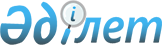 О внесении изменений в постановление акимата Уалихановского района Северо-Казахстанской области от 11 июля 2019 года № 153 "Об определении мест для размещения агитационных печатных материалов и предоставлении помещений для встреч с избирателями всех кандидатов на территории Уалихановского района Северо-Казахстанской области"Постановление акимата Уалихановского района Северо-Казахстанской области от 13 октября 2022 года № 225. Зарегистрировано в Министерстве юстиции Республики Казахстан 18 октября 2022 года № 30206
      Акимат Уалихановского района ПОСТАНОВЛЯЕТ: 
      1. Внести в постановление акимата Уалихановского района от 11 июля 2019 года № 153 "Об определении мест для размещения агитационных печатных материалов и предоставлении помещений для встреч с избирателями всех кандидатов на территории Уалихановского района Северо-Казахстанской области" (зарегистрированное в Реестре государственной регистрации нормативных правовых актов за № 5473) следующие изменения:
      заголовок к указанному постановлению изложить в новой редакции:
       "Об определении мест для размещения агитационных печатных материалов для всех кандидатов на территории Уалихановского района Северо-Казахстанской области";
      пункт 1 указанного постановления изложить в новой редакции;
       "1. Определить места для размещения агитационных печатных материалов для всех кандидатов на территории Уалихановского района Северо-Казахстанской области согласно приложению к настоящему постановлению.";
      пункт 2 и приложение 2 к указанному постановлению исключить;
      приложение к указанному постановлению изложить в новой редакции согласно приложению к настоящему постановлению.
      2. Настоящее постановление вводится в действие по истечении десяти календарных дней после дня его первого официального опубликования.
       "СОГЛАСОВАНО"
      Уалихановская районная
      избирательная комиссия Места для размещения агитационных печатных материалов для всех кандидатов на территории Уалихановского района Северо-Казахстанской области
					© 2012. РГП на ПХВ «Институт законодательства и правовой информации Республики Казахстан» Министерства юстиции Республики Казахстан
				
      Аким Уалихановского района

К. Пшенбаев
Приложениек постановлению акиматаУалихановского районаСеверо-Казахстанской областиот 13 октября 2022 года № 225Приложениек постановлению акиматаУалихановского районаСеверо-Казахстанской областиот "11" июля 2019 года № 153
№
Наименование населенного пункта
Места для размещения агитационных печатных материалов
Актуесайский сельский округ
Актуесайский сельский округ
Актуесайский сельский округ
1
село Актуесай
Слева от здания коммунального государственного учреждения "Аппарат акима Актуесайского сельского округа Уалихановского района Северо-Казахстанской области", улица М.Жумабаева, 20
1
село Актуесай
Справа от здания магазина индивидуального предпринимателя "Сыздыкова", улица Мусипова, 16/2
2
село Кондыбай
Справа от здания сельского клуба коммунального государственного учреждения "Аппарат акима Актуесайского сельского округа Уалихановского района Северо-Казахстанской области", улица Ленина, 14
Амангельдинский сельский округ
Амангельдинский сельский округ
Амангельдинский сельский округ
3
село Тлеусай
Справа от здания коммунального государственного учреждения "Аппарат акима Амангельдинского сельского округа Уалихановского района Северо-Казахстанской области", улица И.Алтынсарина, 5
4
село Амангельды
Справа от здания коммунального государственного учреждения "Централизованная библиотечная система коммунального государственного учреждения "Отдел внутренней политики, культуры и развития языков акимата Уалихановского района Северо-Казахстанской области", улица Школьная, 1
Акбулакский сельский округ
Акбулакский сельский округ
Акбулакский сельский округ
5
село Акбулак
Справа от здания коммунального государственного учреждения "Аппарат акима Акбулакского сельского округа Уалихановского района Северо-Казахстанской области", улица Абая, 11
5
село Акбулак
Слева от здания пункта раздачи воды товарищества с ограниченной ответственностью "Кызылту Су Арнасы", улица Б.Момышулы, 20
6
село Карашилик
Слева от здания сельского клуба коммунального государственного учреждения "Аппарат акима Акбулакского сельского округа Уалихановского района Северо-Казахстанской области", улица Мира, 9
7
село Жас Улан
Слева от здания пункта раздачи воды товарищества с ограниченной ответственностью "Кызылту Су Арнасы", улица М.Жумабаева, 8
Бидайыкский сельский округ
Бидайыкский сельский округ
Бидайыкский сельский округ
8
село Бидаик
Справа от здания центра досуга коммунального государственного учреждения "Аппарат акима Бидаикского сельского округа Уалихановского района Северо-Казахстанской области", улица М.Жапарова, 34
9
село Ондирис
Напротив здания сельского клуба коммунального государственного учреждения "Аппарат акима Бидаикского сельского округа Уалихановского района Северо-Казахстанской области", улица Жунусова, 1
10
село Жамбыл
Напротив здания центра досуга коммунального государственного учреждения "Аппарат акима Бидаикского сельского округа Уалихановского района Северо-Казахстанской области", улица Школьная, 18А
Кайратский сельский округ
Кайратский сельский округ
Кайратский сельский округ
11
село Кайрат
Напротив здания коммунального государственного учреждения "Кайратская средняя школа" коммунального государственного учреждения "Отдел образования Уалихановского района" коммунального государственного учреждения "Управление образования акимата Северо-Казахстанской области", улица Богенбая батыра, 16
12
село Жаскайрат
Напротив здания центра досуга коммунального государственного учреждения "Аппарат акима Кайратского сельского округа Уалихановского района Северо-Казахстанской области", улица А.Иманова
Карасуский сельский округ
Карасуский сельский округ
Карасуский сельский округ
13
село Аккудык
Напротив здания коммунального государственного учреждения "Аппарат акима Карасуского сельского округа Уалихановского района Северо-Казахстанской области", улица Мира, 23
14
село Золотая Нива
Справа от здания медицинского пункта в селе Золотая Нива коммунального государственного предприятия на праве хозяйственного ведения "Уалихановская районная больница" коммунального государственного учреждения "Управление здравохранения акимата Северо-Казахстанской области", улица Абая, 14/2
Каратерекский сельский округ
Каратерекский сельский округ
Каратерекский сельский округ
15
село Каратерек
Слева от здания коммунального государственного учреждения "Аппарат акима Каратерекского сельского округа Уалихановского района Северо-Казахстанской области", улица Торговая, 8
Кишкенекольский сельский округ
Кишкенекольский сельский округ
Кишкенекольский сельский округ
16
село Кишкенеколь
Напротив здания Отдела Уалихановского района по обслуживанию населения филиала некоммерческого акционерного общества "Государственная корпорация "Правительство для граждан" по Северо-Казахстанской области, улица Ш.Уалиханова, 80
Коктерекский сельский округ
Коктерекский сельский округ
Коктерекский сельский округ
17
село Мортык
Слева от здания коммунального государственного учреждения "Аппарат акима Коктерекского сельского округа Уалихановского района Северо-Казахстанской области", улица Интернациональная, 19
18
село Коктерек
Справа от здания магазина индивидуального предпринимателя "Кажкенова", улица Северная 2, 2/1
Кулыкольский сельский округ
Кулыкольский сельский округ
Кулыкольский сельский округ
19
село Кулыколь
Справа от здания магазина индивидуального предпринимателя "Хамзин", улица Курмангазы, 3
20
село Каратал
Слева от здания пункта раздачи воды товарищества с ограниченной ответственностью "Кызылту Су Арнасы", улица С. Сейфулина, 26
21
село Береке
Справа от здания магазина индивидуального предпринимателя "Сергазин", улица Каримжан, 3
Тельжанский сельский округ
Тельжанский сельский округ
Тельжанский сельский округ
22
село Тельжан
Напротив здания центра досуга коммунального государственного учреждения "Аппарат акима Тельжанского сельского округа Уалихановского района Северо-Казахстанской области", улица Гагарина, 8
22
село Тельжан
Напротив здания магазина индивидуального предпринимателя "Лохан", улица Гагарина, 3
23
село Кобенсай
Напротив здания центра досуга коммунального государственного учреждения "Аппарат акима Тельжанского сельского округа Уалихановского района Северо-Казахстанской области", улица Спортивная, 4
23
село Кобенсай
Напротив здания магазина индивидуального предпринимателя "Танаталов", улица Озерная, 3